JĘZYK ANGIELSKI06.04- 08.04 (1 lekcja) 1 ) Topic: Sprawdzian wiadomości – Unit 6. Przygotuj się na sprawdzian z działu 6 i powtórz:- Daily routines podr. str 68-Present Simple (twierdzenia i pisownia czasowników 3 os. l.poj) podr. str.69-Adverbs of frequency podr. str. 71-Preposition of time (at, in, on) podr. str. 71-Pytania ( o ulubiony program) i odpowiedzi podr. str. 70 z zadania 2-Routines podr. str. 73 Dla chętnych w czasie przerwy świątecznej:Zachęcam do wykonania kilku zadań związanych tematycznie ze Świętami Wielkanocnymi:Zapisz w zeszycie:  An Easter story. Reading exercises.Przeczytaj tekst zamieszczony w linku poniżej. Spróbuj odpowiedzieć na pytania typu: prawda/fałsz. Zastanów się jakiej odpowiedzi udzielisz na pozostałe pytania. https://www.liveworksheets.com/worksheets/en/English_as_a_Second_Language_(ESL)/Easter/Easter_Reading_ju99136uiW wolnej chwili wykonaj również kilka  ćwiczeń online: https://www.liveworksheets.com/worksheets/en/English_as_a_Second_Language_(ESL)/Easter/EASTER_CRYPTOGRAM_gr112lohttps://www.liveworksheets.com/bz92410mnhttps://www.liveworksheets.com/nf96741zlhttps://www.anglomaniacy.pl/easter-games.htm#wordsearchJĘZYK POLSKIPoniedziałek 06.04.20 Temat: Poetycki opis nieba we fragmencie „Pana Tadeusza” Adama MickiewiczaZapoznaj się z fragmentem „Pana Tadeusza” z podręcznika na str. 159. Zastanów się jak odpowiesz na pytania postawione w zadaniach od 1 do 5. Będzie to temat naszej najbliższej lekcji.Wtorek 07.04.20Temat: Piastowska gościnność.Przeczytaj przed lekcją opowiadanie pt. ”Piast Kołodziej” na str. 163 z podręcznika. Zastanów się jak odpowiesz na pytania postawione w zadaniach 1 -3 umieszczonych pod tekstem.Środa 8.04.20Temat: Kraj Lecha.Przeczytaj przed lekcją tekst opowiadania. pt. „ O Lechu, Czechu i Rusie”. Staraj się zapamiętać jak najwięcej szczegółów, ponieważ każdy z Was dostanie jedno pytanie dotyczące treści. Przeczytaj pytania umieszczone pod tekstem na stronie 167 oraz zapoznaj się z definicją legendy.RELIGIATemat - Uczestniczę w Ofierze i Uczcie miłości - Wielki Czwartek katecheza 39 str.127

1. Pomódl się za księży pracujących w twojej parafii.
2. Dbaj o udział w każdej niedzielnej mszy św. ( teraz przez internet, telewizję)
 oraz o częste przyjmowanie komunii św. - teraz komunii św. duchowej.

Temat - Dzień świadectwa największej miłości - Wielki Piątek katecheza 40 str.130

1. Ucałuj krzyż w Wielki Piątek z miłości do Pana Jezusa.
2. Naucz się koronki do Bożego Miłosierdzia i odmawiaj ją w domu.

Życzę zdrowych i błogosławionych Świąt oraz głębokiego przeżycia
Triduum Paschalnego, 
niech Zmartwychwstały Jezus obdarza Pokojem i Radością. PRZYRODAPrzyroda kl.IV         7 IV wtorekMoi drodzy, zaczynamy nowy dział „ Poznajemy krajobraz okolicy”Do zeszytu napisz:Temat: Co to jest krajobraz?1.Co to jest krajobraz? s. 138Krajobraz jest to wygląd poszczególnych obszarów Ziemi wyróżniający się charakterystycznymi cechami.2.Elementy krajobrazu:  s.138a) naturalne- ukształtowanie terenu, np. pagórki, doliny- skały, np. granit, piasek- wody, np. rzeki, jeziora, morza- szata roślinna, np. lasy, bagna- najczęściej występujące zwierzęta np. sarny, dziki, bocianyb) wytwory działalności człowieka:-  różne budynki- pola uprawne3. Zmiany w krajobrazie  s. 1394. Rodzaje krajobrazu:  s. 139a) naturalny:- najwyższe góry- niektóre obszary leśne- bagnab) kulturowy:  s. 140- rolniczy- przemysłowy- miejskiNa lekcję przygotujcie podręczniki i zeszyty, do usłyszeniaINFORMATYKAZadanie  od 6.04.2020 do 08.04. 2020-04-04Temat : Jak kiedyś pisano?Podręcznik str.91-92 – proszę przeczytać.Po przeczytaniu proszę przedstawić za pomocą obrazków wszystkie formy pisma, czyli od pisma obrazkowego do czasów współczesnych ,czyli komputerów.Można to wykonać w komputerze  ( Paint ) ,wykorzystując rysowanie, malowanie, pole  tekstowe. Umieścić to np. w piramidzie. W kolejnych stopniach proszę narysować sposób pisania, czym pisano.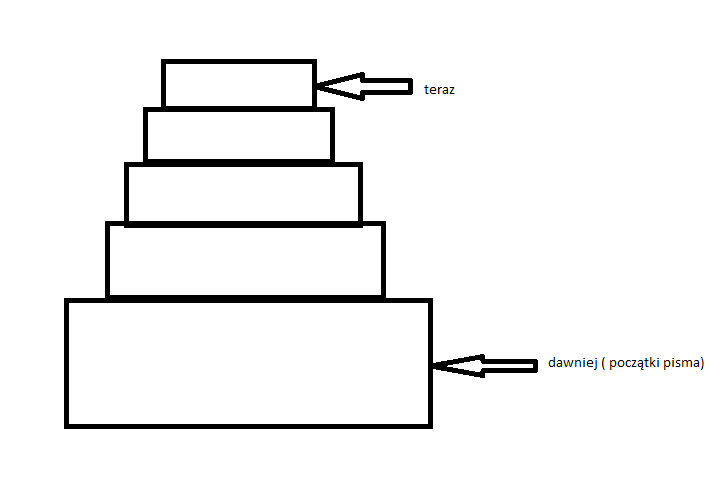 Zadanie proszę zapisać pod nazwą : pismo i wysłać na maila.Drugi sposób wykonania tego zadania: zrobić dokładnie tak samo ,ale na kartce z bloku. Zrobić zdjęcie i wysłać. Zadania zostaną ocenione ,więc warto zrobić je starannie.Zadanie przesyłamy do środy  - 8.04. do wieczora na :boniita1903@gmail.comPLASTYKA

Witajcie moi drodzy uczniowie .
Przypominam o wykonaniu pracy plastycznej z poprzedniego tematu plastycznego. /dekoracja Wielkanocna,wiosenna/ Starajcie się wykonać w miarę możliwości na bieżąco prace ,aby nie stworzyć sobie zaległości. Dotarły do mnie zdjęcia nie od wszystkich uczniów. podaję teraz e-mail na który proszę wysyłać zdjęcia, aby otrzymać ocenę  e-mail  :   dorotka_konie@op.pl
jest to bardzo ważne, proszę obowiązkowo przechowywać pracę /teczka/ .ja również archiwizuję zdjęcia Waszych prac. 
Dziękuję,
a teraz nowy temat na dwa tygodnie do wykonania.Temat : Techniki mieszane - farby wodne i pastele.  
Proszę z tematem zapoznać się w podręczniku z plastyki str 52 ,następnie wykonać ćwiczenie, które jest na tej stronie :

" Namaluj pracę ukazującą postać z baśni, komiksu lub filmu.Najpierw pokryj kartkę farbami. Na wyschniętej powierzchni przedstaw bohatera za pomocą pasteli olejnych".

Wykonane ćwiczenie w formie zdjęcia przesyłamy  na podany e-mail lub do pani Iwony jeżeli byłby kłopot z wysyłką.

TECHNIKA 

Temat:  To takie proste - Pisanka Wielkanocna.
Zapraszam do wykonania dla odmiany pisanki Wielkanocnej różnymi technikami plastycznymi - można podpatrzyć w internecie / Google- zakładka grafika lub YouTube - przestrzenne - wydmuszka lub płaska na kartce bloku rys.  - kształt jajka i wypełnienie różnymi formami dekoracyjnymi /szlaczki, kwiaty,/
Mam nadzieję, że Wasza pisanka udekoruje Wasz rodzinny stół świąteczny  
/obowiązkowo /
oczywiście wysyłamy zdjęcia ,aby otrzymać ocenę.
czas wykonania  do przerwy świątecznej.
Serdecznie pozdrawiam  i życzę dla Was i Waszych rodzin spokojnych rodzinnych świąt Wielkiej Nocy
Marta Sroka

 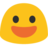 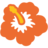 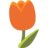 MATEMATYKA Poniedziałek (06.04), wtorek (07.04)Temat: Porównywanie ułamków – ćwiczenia. Zachęcam do obejrzenia filmiku https://pistacja.tv/film/mat00111-porownywanie-ulamkow-zwyklych-o-tych-samych-licznikach?playlist=116 – porównywanie ułamków zwykłych o tych samych licznikachhttps://pistacja.tv/film/mat00112-porownywanie-ulamkow-zwyklych-o-roznych-licznikach-i-mianownikach?playlist=116 -  porównywanie ułamków zwykłych o tych samych mianownikachPodręcznik str. 161 ćwiczenie C, D                     Str.161 zad. 1, 2, 3Zadanie domowePoniedziałek – porównaj ułamki, https://www.matzoo.pl/klasa4/porownywanie-ulamkow-o-tych-samych-mianownikach_21_94 - wykonaj do zeszytu 10 przykładówhttps://www.matzoo.pl/klasa4/porownywanie-ulamkow-o-tych-samych-licznikach_21_95 - 10 przykładówwtorek  - ćwiczenia str.57 zad.7, SŚroda (08.04) Temat: Ułamki zwykłe  – utrwalenie.Proszę o wykonanie krótkiej karty pracy  i odesłanie jej na mojego maila: malgorzata.bodek1@gmail.comHISTORIATematyka lekcji historii kl. IV(do zapisania w zeszycie:) 
Temat lekcji : W czasach skrzydlatych jeźdźców czyli o wojnach Rzeczypospolitej w XVII wieku.
1. Z jakimi państwami Rzeczpospolita prowadziła wojny w XVII wieku ?
2. Potop szwedzki 1655-1660.
3. Obrona klasztoru na Jasnej Górze w Częstochowie.
4. Wojna podjazdowa hetmana Stefana Czarnieckiego.
5. Odsiecz Wiednia - zwycięstwo króla Jana III Sobieskiego w 1683 r. nad Turkami V.Po lekcji :Uczeń umie opisać husarza.Wyjaśnia co to był potop szwedzki.Umie opowiedzieć o obronie klasztoru na Jasnej Górze przed Szwedami.Zan daty:              1655-1660 r. -  najazd Szwedów na Polskę inaczej potop szwedzki                       1683 r. – bitwa pod Wiedniem, zwycięstwo króla Jana III Sobieskiego nad                                      TurkamiDo lekcji dołączona jest prezentacja ppt. dla uczniów.    